GRUNNSKOLEPOENG 2009 - 2010Resultat sammenlignet med andre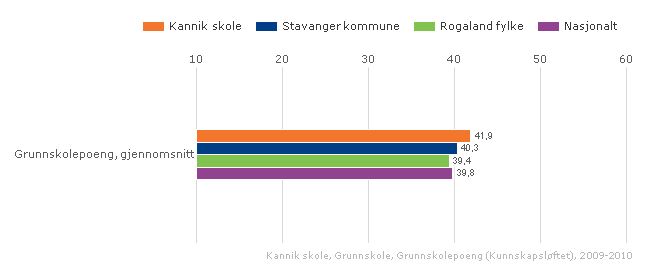 Resultat i periode 2009-2012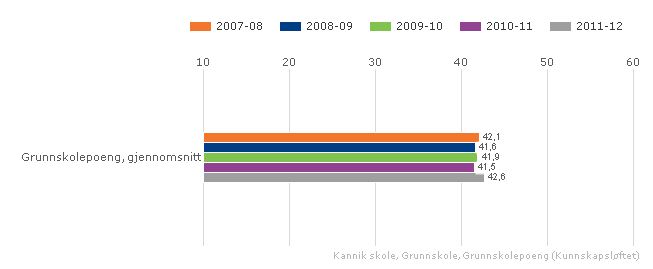 